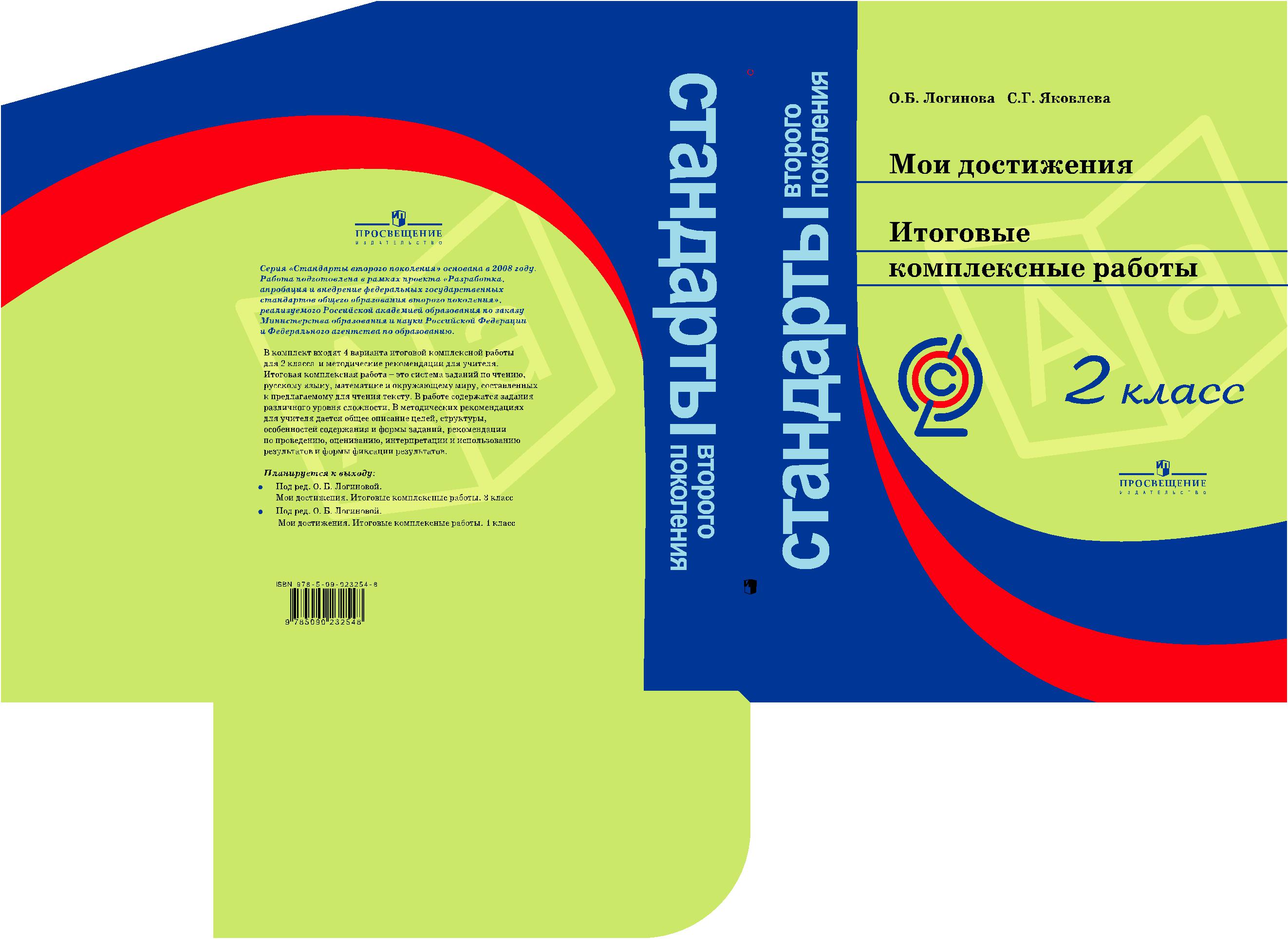 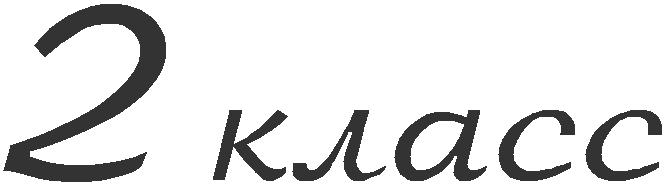 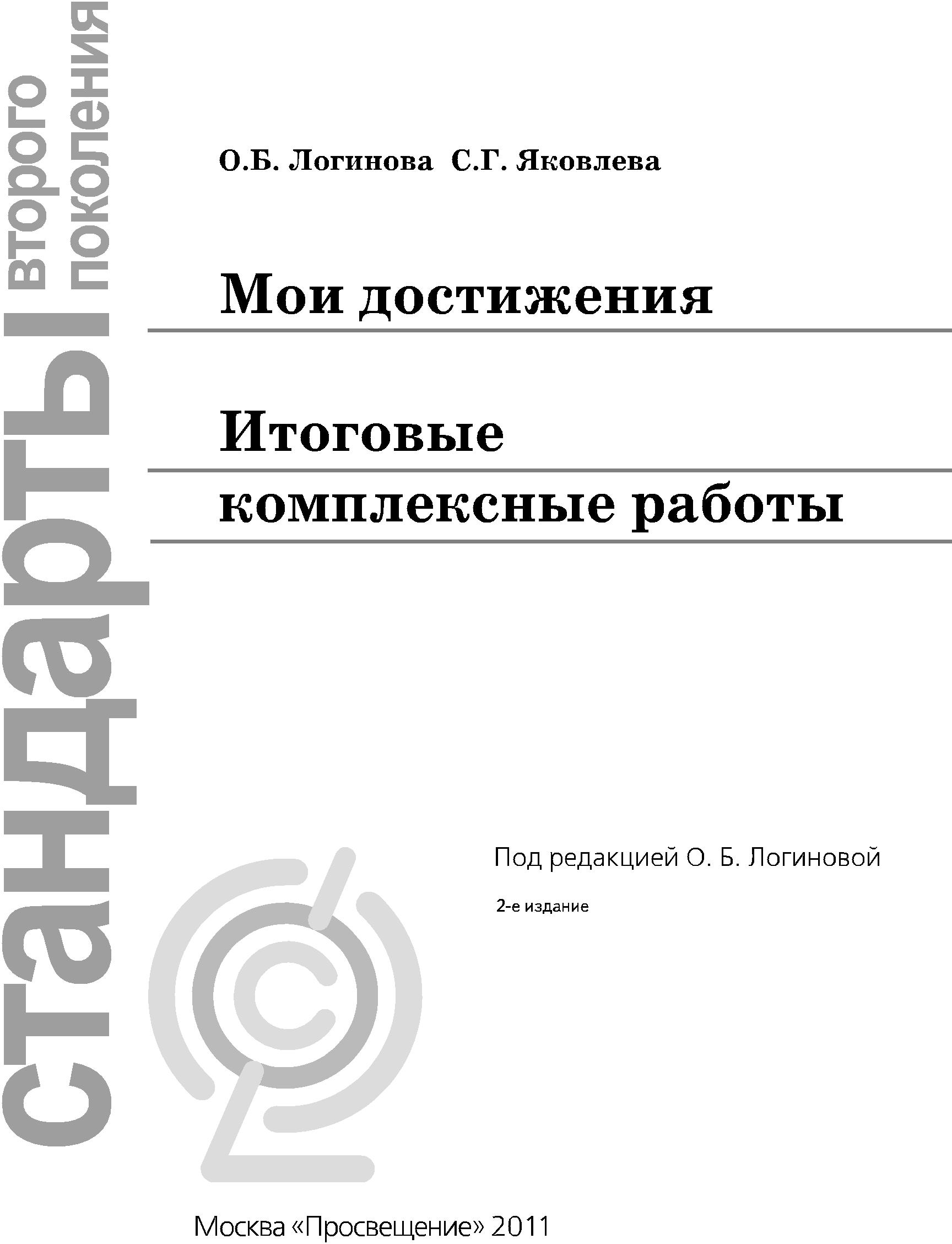 УДК	37.01ББК	74.202Л69Логинова О. Б.Л69	Мои	достижения.	Итоговые	комплексные	работы.	2	класс	/Б. Логинова, С. Г. Яковлева ; под ред. О. Б. Логиновой. — 2,е изд. — М. : Просвещение, 2011. — [80] с. : ил., [20] отд. л. ил. + Прил. (32 с.). — (Стандарты второго поколения). — ISBN 978,5,09,023254,8.комплект входят четыре варианта итоговой комплексной работы для второкласс, ников и методические рекомендации для учителя.Итоговая комплексная работа — это система заданий по чтению, русскому языку, математике и окружающему миру, составленных к предлагаемому для чтения тексту. В работах содержатся задания различного уровня сложности.методических рекомендациях для учителя даются общее описание целей, струк, туры, особенностей содержания и формы заданий, указания по проведению, оценива, нию, интерпретации и использованию результатов и формы фиксации результатов.УДК 37.01ББК 74.202ISBN 978 5 09 023254 8	© Издательство «Просвещение», 2010, 2011Художественное оформление. Издательство «Просвещение», 2010, 2011 Все права защищеныУ ч е б н о е	и з д а н и еЛогинова Ольга БорисовнаЯковлева Светлана ГеннадьевнаМои достиженияИтоговые комплексные работы2 классРуководитель центра «Стандарты»Л. И. ЛьнянаяРедактор И. А. СафроноваХудожественный редактор Е. Р. ДашукТехническое редактированиекомпьютерная вёрстка Н. А. Разворотневой Корректоры Н. В. Бурдина, Л. С. ВайтманНалоговая льгота — Общероссийский классифи,катор  продукции  ОК  005,93—953000.  Изд.  лиц.Серия	ИД	№	05824	от	12.09.01.	Подписанопечать 23.08.10. Формат 60 901/8. Бумага офсетная. Гарнитура PragmaticaCSanPin. Печать офсетная. Уч.,изд. л. 3,66 + Прил. 1,7. Тираж 10 000 экз. Заказ № 3309/1692.Открытое  акционерное  общество  «Издательство«Просвещение».	127521,	Москва,	3,й	проездМарьиной рощи, 41.«ВП,принт». 109028, г. Москва, ул. Земляной вал, д. 50/27, стр. 16.Сколько	у	кого	детей?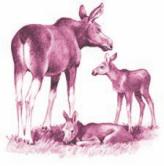 большинства крупных животных обычно бывает не более одного двух детёнышей. Им больше и не выкормить: трудно. В лесу живёт молодая лосиха. У неё два лосёнка. А вот бредётмедведица.  В  её  берлоге  один  медвежонок.птиц бывает по разному. У маленького чижа пять птенцов. У этой серой куропатки — двадцать, а у страуса папы целый детский сад — тридцать малышей.Почему так? Меньше потомства имеют те, которые выкармливают птенцов в гнезде. А птицы, у которых птенцы самимогут добывать пищу, способны вырастить больше потомства.Черепахи и лягушки мало заботятся о своём потомстве. У них много детёнышей: у черепахи — двадцать, а у лягушки — девяносто.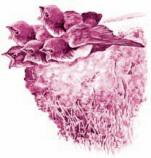 Ещё больше детей у рыб. У колюшки в гнезде из икринок выводятся мальки+. Всего — сотня малышей. У леща — много тысяч. У трески не перечесть: наверно, миллион.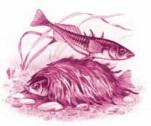 Животным часто приходится трудно: места их обитания разрушаются. Люди вырубают леса и осушают болота, строят плотины.охране природы нет маленьких дел. Помоги животным: повесь кормушку, посади дерево, убери мусор. И порадуйся пению птиц!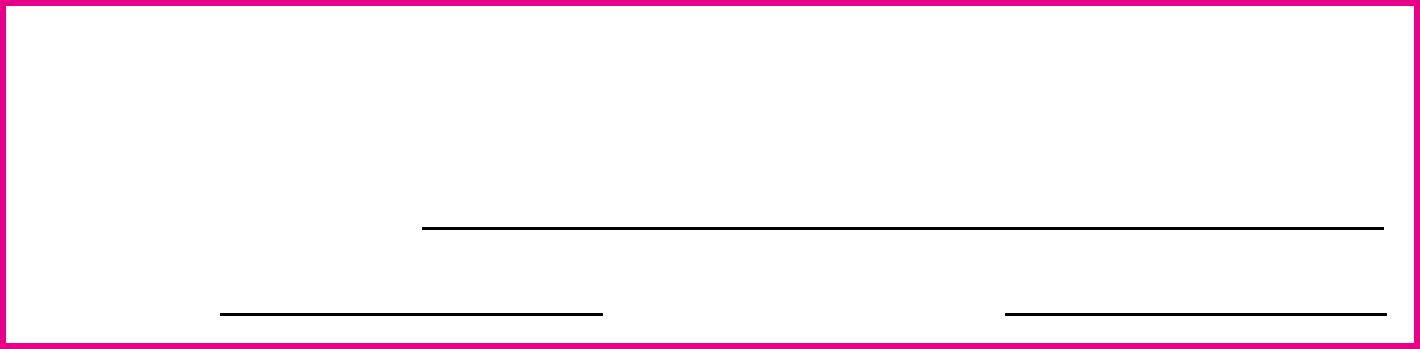 1 й вариантФамилия,  имяШкола	КлассОСНОВНАЯ ЧАСТЬПостарайся выполнить все задания этой части.Выполняй их по порядку.Задание 1.О  ком  говорится  во  втором  абзаце  текста?Ответ. В нём говорится о	.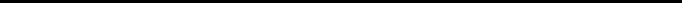 Задание 2.Найди в тексте ответ на вопрос: «Как заботятся черепахи и лягушки о своём потомстве?» Спиши это предложение.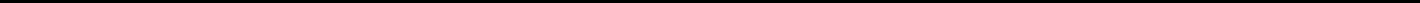 Проверь  свою  запись,  если  надо,  исправь.Задание 3.Найди в выписанном тобой предложении слово, обозначающее действие (глагол). Надпиши над ним: гл.Найди в выписанном предложении слова, обозначающие предметы (имена существительные). Надпиши над ними: сущ.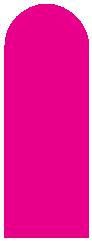 1Задание	4.Найди и выпиши из текста по два названия животных.Звери: Птицы: Рыбы:Подчеркни в выписанных словах буквы мягких согласных.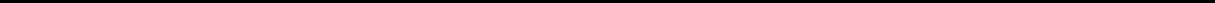 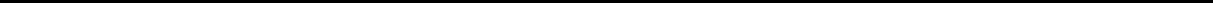 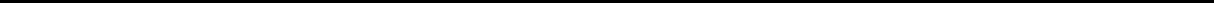 Задание	5.У  страуса  вывелось  30  птенцов,  а  у  чижа  —  5.Запиши  вопрос  задачи,  если  она  решается  так:–  5  =  …Сосчитай  и  запиши  ответ: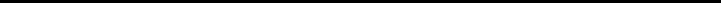 Во сколько раз у чижа меньше птенцов, чем у страуса? Запиши выражение и вычисли его значение: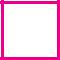 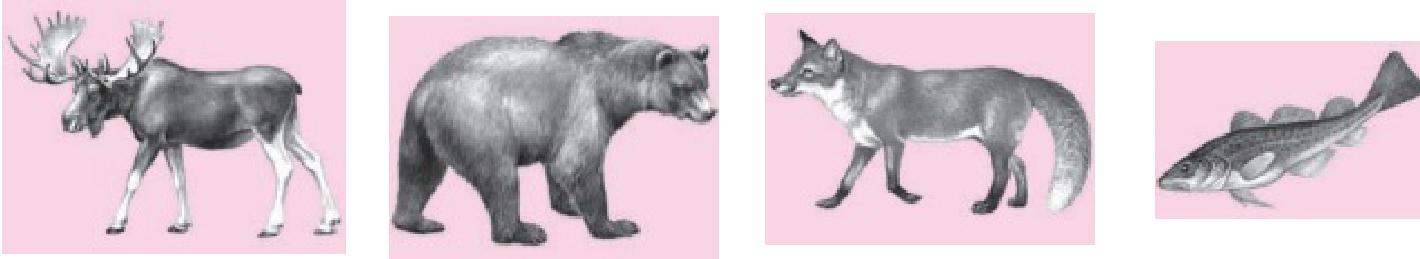 Длина	Длина	Длина	Длина3  м	2  м	90  см	100  см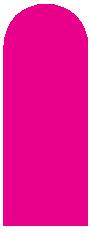 2ДОПОЛНИТЕЛЬНАЯ ЧАСТЬЗадания 7—11 можно выполнять в любомпорядке.Постарайся выполнить не меньше трёх заданий.Задание 7. Реши  задачу,  используя  данные  текста.серой куропатки много малышей. А про какое животное говорится, что у него детёнышей в четыре раза меньше, чем у куропатки? Запиши название этого животного. Ответ поясни вычислениями.Задание 8.Заполни  таблицу,  используя  данные  текста.3Задание 9. Ответь на вопрос и коротко поясни свой ответ. Если нужно, перечитай текст.Ласточки	приносят	своим	птенцам	пищу	в	гнездо.утята могут добывать пищу сами. Как ты думаешь, укакой птицы — ласточки или утки — обычно бывает меньше птенцов? Отметь ответ значком ^ .Меньше  птенцов  у  ласточки.Меньше  птенцов  у  утки.У ласточки столько же птенцов, сколько у утки.Объяснение.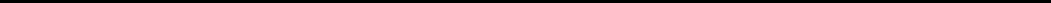 Задание 10.охране природы маленьких дел нет. А что ты делаешь, чтобы сохранить природу?Задание 11.Напиши,  что  означает  слово  «мальки@».42 й вариантФамилия,  имяШкола	КлассОСНОВНАЯ ЧАСТЬПостарайся выполнить все задания этой части.Выполняй их по порядку.Задание 1.О  ком  говорится  в  пятом  абзаце  текста?Ответ. В нём говорится о	.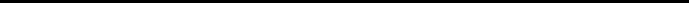 Задание 2.Найди в тексте ответ на вопрос: «Какие действия людей разрушают места обитания животных?» Спиши это предложение.Проверь  свою  запись,  если  надо,  исправь.Задание 3.Найди в выписанном тобой предложении слова, обозначающие действие (глаголы). Надпиши над ними: гл.Найди в выписанном предложении слова, обозначающие предметы (имена существительные). Надпиши над ними: сущ.1Задание 4.Найди и выпиши из текста по два названия животных.Звери: Птицы: Рыбы:Подчеркни в выписанных словах буквы мягких согласных.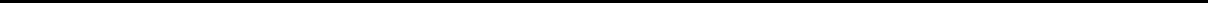 Задание 5.У  черепахи  —  20  малышей,  а  у  чижа  —  5.Запиши  вопрос  задачи,  если  она  решается  так:–  5  =  …Сосчитай  и  запиши  ответ:Во сколько раз у чижа меньше малышей, чем у черепахи? Запиши выражение и вычисли его значение: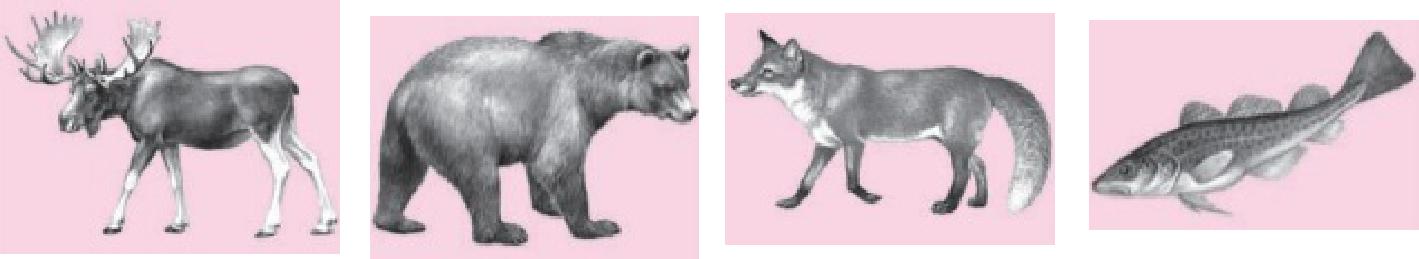 Длина	Длина	Длина	Длина3  м	2  м	90  см	100  см2ДОПОЛНИТЕЛЬНАЯ ЧАСТЬЗадания 7—11 можно выполнять в любомпорядке.Постарайся выполнить не меньше трёх заданий.Задание 7. Реши  задачу,  используя  данные  текста.страуса7папы много детёнышей. А про какое животное говорится, что у него детёнышей в шесть раз меньше, чем у страуса? Запиши название этого животного. Ответ поясни вычислениями.Задание 8.Заполни  таблицу,  используя  данные  текста.3Задание 9. Ответь на вопрос и коротко поясни свой ответ. Если нужно, перечитай текст.Воробьи приносят своим птенцам пищу в гнездо. А у курицы цыплята сами могут добывать пищу. Как ты думаешь, у какой птицы — воробья или курицы —А.  Меньше  птенцов  у  воробья.Б.  Меньше  птенцов  у  курицы.В. У воробья столько же птенцов, сколько у курицы.Объяснение.Задание 10.охране природы маленьких дел нет. А что ты делаешь, чтобы сохранить природу?Задание 11.Напиши,  что  означает  слово  «берлога».43 й вариантФамилия,  имяШкола	КлассОСНОВНАЯ ЧАСТЬПостарайся выполнить все задания этой части.Выполняй их по порядку.Задание 1.О  ком  говорится  в  первом  абзаце  текста?Ответ.  В  нём  говорится  о	.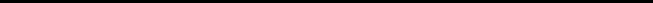 Задание 2.Выпиши из текста предложение, в котором говорится о том, где живёт лосиха.Проверь  свою  запись,  если  надо,  исправь.Задание 3.Найди в выписанном тобой предложении слово, обозначающее действие (глагол). Надпиши над ним: гл.Найди в выписанном предложении слова, обозначающие предметы (имена существительные). Надпиши над ними: сущ.1Задание 4.Найди и выпиши из текста по два названия животных.Звери: Птицы: Рыбы:Подчеркни в выписанных словах буквы мягких согласных.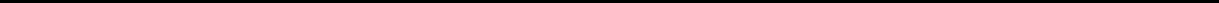 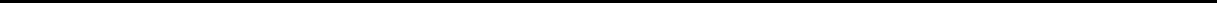 Задание 5.У  куропатки  —  20  малышей,  а  у  чижа  —  5.Запиши  вопрос  задачи,  если  она  решается  так:+  5  =  …Сосчитай  и  запиши  ответ:На сколько малышей меньше у чижа, чем у куропатки? Запиши выражение и вычисли его значение: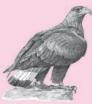 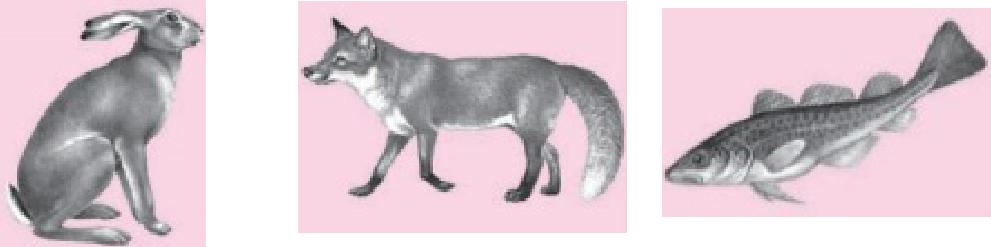 Масса  3  кг	Масса  4  кг	Масса  6  кг	Масса  5  кг2ДОПОЛНИТЕЛЬНАЯ ЧАСТЬЗадания 7—11 можно выполнять в любомпорядке.Постарайся выполнить не меньше трёх заданий.Задание 7. Реши  задачу,  используя  данные  текста.Сколько детёнышей у медведицы? А про какое животное говорится, что у него детёнышей в пять раз больше, чем у медведицы? Запиши название этого животного. Ответ поясни вычислениями.Задание 8.Заполни  таблицу,  используя  данные  текста.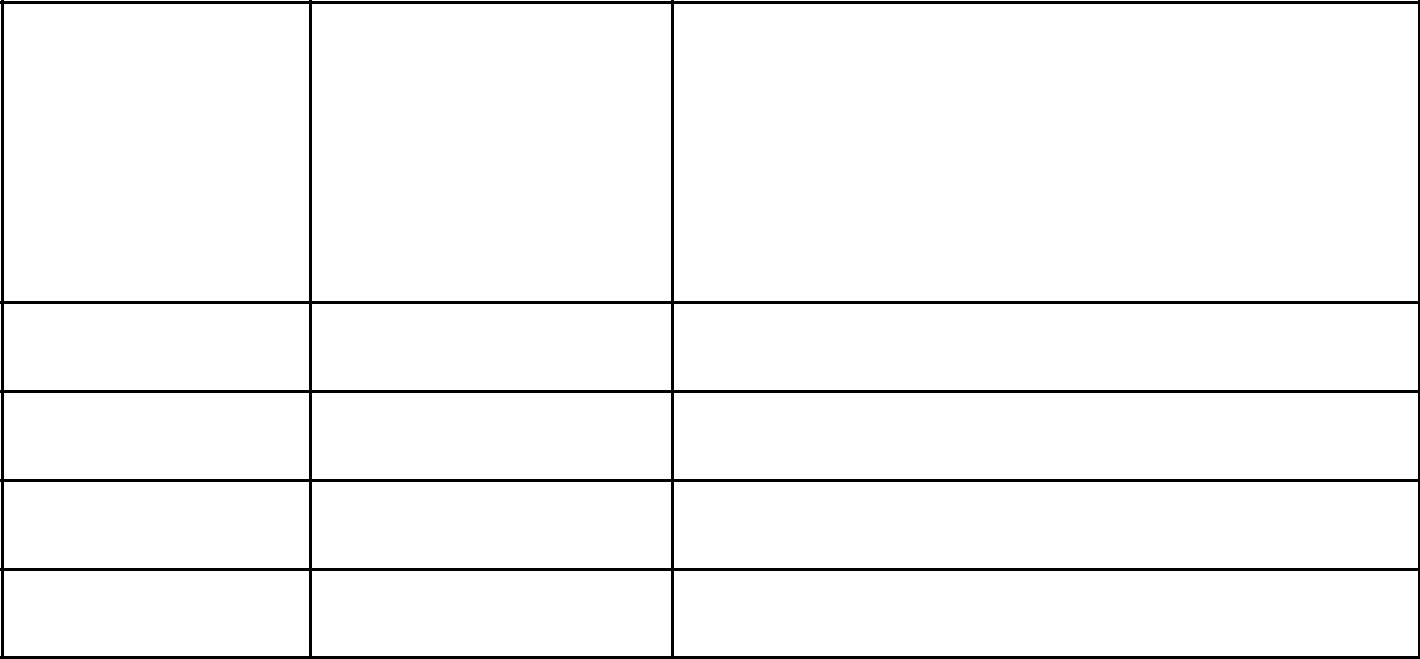 КолюшкаЛосихаЧерепахаЧиж3Подтверди свой ответ предложением из текста. Если нужно, перечитай текст.коровы обычно бывает столько же детёнышей, сколько…А.  У  лягушки  или  колюшки.Б.  У  куропатки  или  черепахи.В. У  медведицы  или  лосихи.Объяснение.Задание 10.охране природы маленьких дел нет. А что ты делаешь, чтобы сохранить природу?Задание 11.Напиши,  что  означает  слово  «потомство».44 й вариантФамилия,  имяШкола	КлассОСНОВНАЯ ЧАСТЬПостарайся выполнить все задания этой части.Выполняй их по порядку.Задание 1.Про  что  говорится  в  последнем  абзаце  текста?Ответ. В  нём  говорится  про	.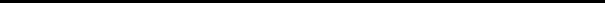 Задание 2.Найди в тексте ответ на вопрос: «У какой рыбы мальки выводятся в гнезде?» Спиши это предложение.Проверь  свою  запись,  если  надо,  исправь.Задание 3.Найди в выписанном тобой предложении слово, обозначающее действие (глагол). Надпиши над ним: гл.Найди в выписанном предложении слова, обозначающие предметы (имена существительные). Надпиши над ними: сущ.1Задание 4.Найди и выпиши из текста по два названия животных.Звери: Птицы:Рыбы: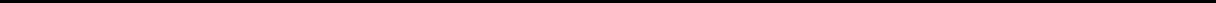 Подчеркни в выписанных словах буквы мягких согласных.Задание 5.У лягушки — 90 детёнышей, а у страуса — 30.Запиши вопрос задачи, если она решается так:– 30 = …Сосчитай и запиши ответ:Запиши вопрос задачи, если она решается так:: 30 = …Сосчитай и запиши ответ:Задание 6.какой рыбы длина и масса тела ближе всего к длине и массе тела лисицы? Отметь ответ значком ^ .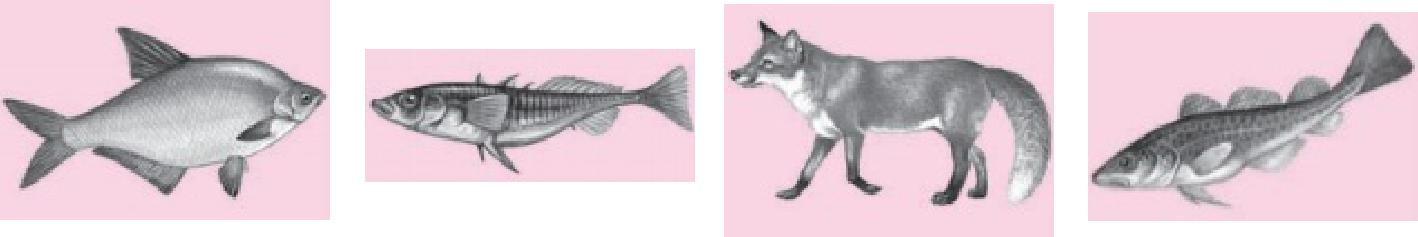 Длина	Длина	Длина	Длина35 см	9 см	90 см	115 смМасса 4 кг	Масса 5 г	Масса 6 кг	Масса 5 кг2ДОПОЛНИТЕЛЬНАЯ ЧАСТЬЗадания 7—11 можно выполнять в любомпорядке.Постарайся выполнить не меньше трёх заданий.Задание 7. Реши задачу, используя данные текста. Про какое животное говорится, что у него детёнышейдва раза больше, чем у страуса и серой куропатки вместе? Запиши название этого животного. Ответ поясни вычислениями.Задание 8.Заполни таблицу, используя данные текста.3Задание 9. Ответь на вопрос и коротко поясни свой ответ. Если нужно, перечитай текст.Как	ты	думаешь,	у	каких	животных	—	зверей,	птиц,А.  Больше дётенышей у зверей.Б. Больше дётенышей у птиц.В. Больше дётенышей у земноводных.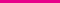 Г.	Больше дётенышей у рыб.Объяснение.Задание 10.охране природы маленьких дел нет. А что ты делаешь, чтобы сохранить природу?Задание 11.Жилища животных имеют разные названия. В тексте есть два таких слова. Одно из этих слов — гнездо — уже записано. Найди и выпиши ещё одно слово из текста. Приведи свой пример.Гнездо,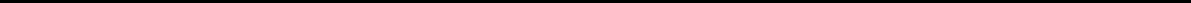 4Задание  6.Задание  6.Задание  6.Задание  6.^Отметь  значкомОтметь  значкомОтметь  значкомОтметь  значком^,  у  какого  животного  длина  тела,  у  какого  животного  длина  тела,  у  какого  животного  длина  тела,  у  какого  животного  длина  тела,  у  какого  животного  длина  тела,  у  какого  животного  длина  телаОтметь  значкомОтметь  значкомОтметь  значкомОтметь  значком,  у  какого  животного  длина  тела,  у  какого  животного  длина  тела,  у  какого  животного  длина  тела,  у  какого  животного  длина  тела,  у  какого  животного  длина  тела,  у  какого  животного  длина  телабольше,  чем  у  трески,  но  меньше,  чем  у  лося.больше,  чем  у  трески,  но  меньше,  чем  у  лося.больше,  чем  у  трески,  но  меньше,  чем  у  лося.больше,  чем  у  трески,  но  меньше,  чем  у  лося.больше,  чем  у  трески,  но  меньше,  чем  у  лося.больше,  чем  у  трески,  но  меньше,  чем  у  лося.больше,  чем  у  трески,  но  меньше,  чем  у  лося.больше,  чем  у  трески,  но  меньше,  чем  у  лося.больше,  чем  у  трески,  но  меньше,  чем  у  лося.больше,  чем  у  трески,  но  меньше,  чем  у  лося.АААББВВВГКто на первом месте поЖивотноеКоличествоколичеству детёнышей?ЖивотноедетёнышейКакие места удетёнышейКакие места уостальных?КуропаткаЛягушкаМедведицаСтраусЧерепахаЧижЗадание 6.Задание 6.Задание 6.^Отметь  значкомОтметь  значкомОтметь  значком^,  у  какого  животного  длина  тела,  у  какого  животного  длина  тела,  у  какого  животного  длина  тела,  у  какого  животного  длина  тела,  у  какого  животного  длина  телаОтметь  значкомОтметь  значкомОтметь  значком,  у  какого  животного  длина  тела,  у  какого  животного  длина  тела,  у  какого  животного  длина  тела,  у  какого  животного  длина  тела,  у  какого  животного  длина  теламеньше,  чем  у  медведя,  но  больше,  чем  у  лисицы.меньше,  чем  у  медведя,  но  больше,  чем  у  лисицы.меньше,  чем  у  медведя,  но  больше,  чем  у  лисицы.меньше,  чем  у  медведя,  но  больше,  чем  у  лисицы.меньше,  чем  у  медведя,  но  больше,  чем  у  лисицы.меньше,  чем  у  медведя,  но  больше,  чем  у  лисицы.меньше,  чем  у  медведя,  но  больше,  чем  у  лисицы.меньше,  чем  у  медведя,  но  больше,  чем  у  лисицы.меньше,  чем  у  медведя,  но  больше,  чем  у  лисицы.АААБВГКто на первом месте поЖивотноеКоличествоколичеству детёнышей?ЖивотноедетёнышейКакие места удетёнышейКакие места уостальных?КолюшкаКуропаткаЛосихаСтраусЧерепахаЧижобычно  появляется  меньше  птенцов?  Отметь  ответобычно  появляется  меньше  птенцов?  Отметь  ответобычно  появляется  меньше  птенцов?  Отметь  ответзначком^.значком.Задание 6.Задание 6.Задание 6.^Отметь  значкомОтметь  значкомОтметь  значком^,  у  какого  животного  масса  тела,  у  какого  животного  масса  тела,  у  какого  животного  масса  тела,  у  какого  животного  масса  тела,  у  какого  животного  масса  телаОтметь  значкомОтметь  значкомОтметь  значком,  у  какого  животного  масса  тела,  у  какого  животного  масса  тела,  у  какого  животного  масса  тела,  у  какого  животного  масса  тела,  у  какого  животного  масса  теламеньше,  чем  у  трески,  но  больше,  чем  у  орла.меньше,  чем  у  трески,  но  больше,  чем  у  орла.меньше,  чем  у  трески,  но  больше,  чем  у  орла.меньше,  чем  у  трески,  но  больше,  чем  у  орла.меньше,  чем  у  трески,  но  больше,  чем  у  орла.меньше,  чем  у  трески,  но  больше,  чем  у  орла.меньше,  чем  у  трески,  но  больше,  чем  у  орла.меньше,  чем  у  трески,  но  больше,  чем  у  орла.меньше,  чем  у  трески,  но  больше,  чем  у  орла.АААБВГКто на первом месте поКоличествоколичеству детёнышей?ЖивотноеКакие места удетёнышейКакие места уостальных?Задание  9.  Выбери  верное,  по  твоему  мнению,Задание  9.  Выбери  верное,  по  твоему  мнению,Задание  9.  Выбери  верное,  по  твоему  мнению,окончание   предложения.   Отметь   его   значком^.окончание   предложения.   Отметь   его   значком.АБВГКто на первом месте поЖивотноеКоличествоколичеству детёнышей?ЖивотноедетёнышейКакие места удетёнышейКакие места уостальных?КолюшкаКуропаткаЛосихаЛягушкаСтраусЧерепахаЧижземноводных  или  рыб  —  больше  детёнышей?  Отметьземноводных  или  рыб  —  больше  детёнышей?  Отметьземноводных  или  рыб  —  больше  детёнышей?  Отметьответ значком^.ответ значком.